Semaine du 18 au 22 novembre 2019( fait maison)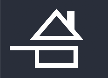 Le Proviseur					La Principale-Adjointe					La GestionnaireD. DURAND					M. Le Goas							C. FONTENEAULundi                                                                                                                                                                                                                                                                                                                                                                                                                                                                                                                                                                                                                                                                                                                                                                                                                                                                                                                                                                                                                                                                                                                                                                                                                                                                                                                                                                                                                                                                                                                                                                                                                                                                                                                                                                                                                                                                                                                                                                                                                                                                                                                                                                                                                                                                                                                                                                                                                                                                                                                                                                                                                                                                                                                                                                                                                                                                                                                                                                                                                                                                                                                                                                                                                                                                                                                                                                                                                                                                                                                                                                                                                                                                                                                                                                                                                                                                                                                                                                                                                                                                                                                                                                                                                                                                                                                                                                                                                                                                                                                                                                                                                                                                                                                                                                                                                                                                                                                                  MardiMercrediJeudiVendrediEmietté de maquereauxRiz au crabeHachis Parmentier  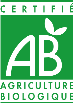 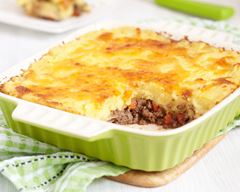 Salade fromage ou produit laitier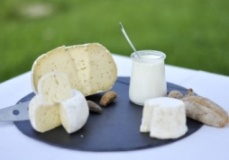 Fruits  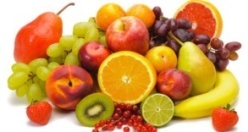 Salade hivernale (endives, maïs, pommes, œufs)Céleri/betteraves 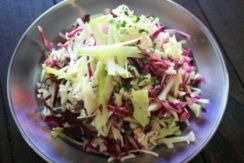 Poisson du jour Riz/légumes d’hiver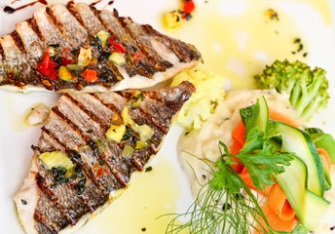 Salade fromage ouProduit laitierSemoule au caramel Salade de croutons/ lardonsOmelette aux oignons Pomme de terre au four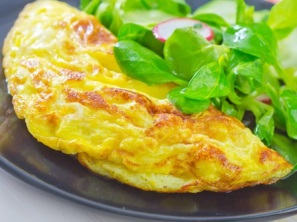 SaladeFromage ouProduit laitierCompote ananas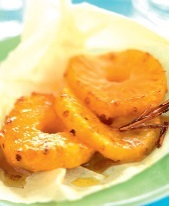 Thon macédoine/saumon mayonnaiseCarottes rapéesPotage Escalope milanaise Pâtes 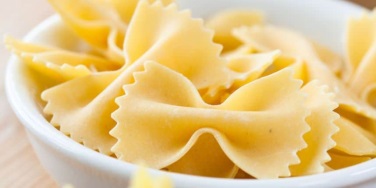 Salade fromage ouProduit laitierMoelleux aux pommes 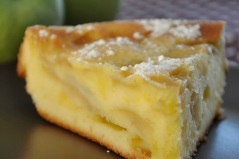 Galette fromage Salade bar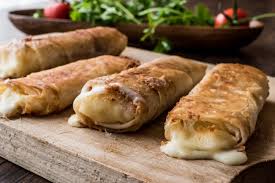 Filet de dindeLentilles aux carottes 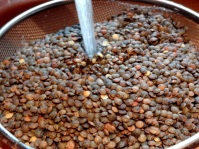 Salade fromage ouProduit laitierLiégeois chocolat ou vanille 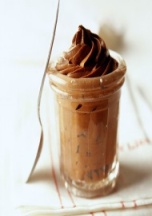 